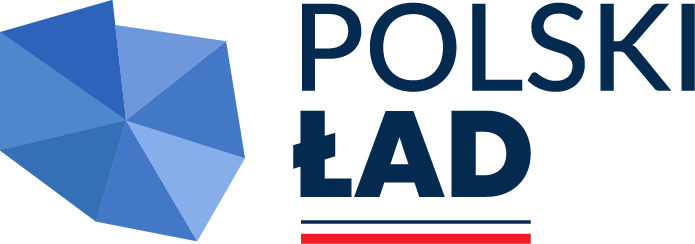 Załącznik nr 15 do SWZ Numer sprawy: IN.271.10.2023OŚWIADCZENIE DOT. POJAZDÓW ELEKTRYCZNYCH LUB NAPĘDZANYCH GAZEM ZIEMNYMOdnośnie dysponowania przez Wykonawcę odpowiednim udziałem pojazdów elektrycznych lub napędzanych gazem ziemnym, użytkowanych przy wykonywaniu zadania publicznego na rzecz Zamawiającego, zgodnie z art. 68 ust. 3 ustawy z dnia 11 stycznia 2018 r. o elektromobilności i paliwach alternatywnych. „Modernizacja Pływalni „Akwawit” - Poszerzenie oferty sportowej dla mieszkańców”Właściwe zaznaczyćNależy wstawić znak X w kratce przy jednej z poniższych opcji:……………………………………..……….., dnia…………………..2023  rokuOświadczamy, iż we flocie pojazdów samochodowych (w rozumieniu art. 2 pkt 33 ustawy z dnia 20 czerwca 1997 r. Prawo o ruchu drogowym) użytkowanych przy wykonywaniu zadania publicznego będziemy dysponować odpowiednim udziałem pojazdów elektrycznych lub napędzanych gazem ziemnym, wymaganym przepisem art. 68 ust. 3 ustawy z dnia 11 stycznia 2018 r. o elektromobilności i paliwach alternatywnych.Oświadczamy, iż przy wykonywaniu zadania publicznego nie zaistnieje potrzeba dysponowania pojazdami samochodowymi (w rozumieniu art. 2 pkt 33 ustawy z dnia 20 czerwca 1997 r. Prawo o ruchu drogowym), stąd nie pojawia się konieczność spełnienia postanowień przepisu art. 68 ust. 3ustawy z dnia 11 stycznia 2018 r. o elektromobilności i paliwach alternatywnych.